Астана қаласының спорттық                                    		    Федерация спортивного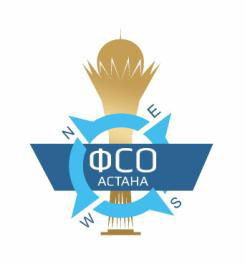          бағадарының федерациясы                                                    ориентирования города АстаныАстана қ. Новый Аэропорт көш,126 ұ, 40 оф.                         г.Астана, ул.Новый Аэропорт д.126 оф. 40ДОПОЛНЕНИЕк положению «3-х Этапный  Кубок города Нур-Султан»3 этап Кубка города Нур-Султан.6-7 марта 2022 года.Программа соревнований: Дата проведения:         	6 марта – маркированная дистанция.10:30 – старт первого участника.7 марта – лыжная гонка.9:30 – старт первой группы. Место проведения: 1 день – Ботанический сад г. Нур-Султан.2 день – Центральный парк г. Нур-Султан, пр.Туран 2, Лыжная база.Порядок регистрации:2.1 Онлайн регистрация на сайте www.оrgeo.ru до 4 марта 22:00ч.2.2 Выдача чипов будет производиться на Лыжной базе в 2 смены: 5 марта с 9:30 – 11:00 и с 15:30 – 17:00. 2.3 Возврат чипов сразу после маркированной дистанции на считке.Стартовый взнос за 6 марта 2022 года:МW10-12 - 500тенгеMW16,21 - 700тенге4.  Номер участника:4.1 Номер участник соревнований готовит самостоятельно по протоколу старта и по определенному образцу. Образец будет дан позднее. 4.2 Номер размещается на левую ногу. Без номера спортсмен на старт не допускается. 5. Особые условия: 5.1.Техническая информация по дистанции будет размещена в  Instagram @astana.orienteering.team и в группе VK «Федерация спортивного ориентирования г. Астана».5.2 Старт участников проводится раздельно в стартовом коридоре по времени участника в протоколе.5.3 На маркированной дистанции будет применяться цветная разметка: у групп МW21 и МW16 – красный цвет, а в группе MW10-12 – зеленый цвет.5.4 Отметка чипом будет только на старт/финиш. На дистанции будет применяться отметка: в группах МW21 и МW16 – карандашная отметка и прокол, а в группе MW10-12 – только прокол.5.5 Соревнования проводятся с соблюдением  социальной дистанции, масочного режима и санитарно-дезинфекционного режима.5.6 Соревнования проводятся без зрителей с применением системы «Ashyq».По всем вопросам обращаться в главную судейскую коллегию:Главный судья: Ростовщикова У.Л. тел: 8(705)194-16-81;Главный секретарь: Ибраева К.К. тел: 8(771)162-97-82;Зам.главного судьи:  Ибраев К.Б. тел: 8(700)757-52-70;Зам.главного секретаря: Сердюков А.А. тел: 8(701)520-49-88;Зам. гл. судьи по орг. вопросам: Баяхметова А. тел: 8(701)969-69-99;Зам. гл. судьи по 3 Этапу Кубка: Корнилова Г.В. тел: 8(701)357-83-74;Зам. гл. секретаря 3 Этапа Кубка: Молдашева Э.М. тел: 8(775)899-11-41.Служба дистанции: Гребенник А.В., Искаков Д.А. тел: 8(776)976-89-87;